СОВЕТ ДЕПУТАТОВ муниципального образования Чёрноотрожский сельсовет Саракташского района оренбургской областиЧЕТВЕРТЫй созывР Е Ш Е Н И Еочередного двадцать шестого заседания Совета депутатов Чёрноотрожского сельсовета Саракташского района Оренбургской области четвертого созыва16.12.2022                                 с. Черный Отрог                                        № 175О  проведении праздничных новогодних мероприятий на территории Чёрноотрожского сельсоветаВ соответствии с Федеральным законом от 06.10.2003 № 131-ФЗ «Об общих принципах организации местного самоуправления в Российской Федерации», обсудив информацию председателя постоянной комиссии Совета депутатов сельсовета  по образованию, здравоохранению, социальной политике, делам молодежи, культуре и спорту Совета депутатов Чёрноотрожского сельсовета, учитывая проведение специальной военной операции Совет депутатов сельсоветаР Е Ш И Л :Рекомендовать руководителям организаций, учреждений,  в том числе учреждений культуры, расположенных на территории Чёрноотрожского сельсовета, при организации и проведении новогодних мероприятий исключить проведение увеселительных мероприятий для взрослых (корпоративы, дискотеки, фейерверки). Рекомендовать администрации Чёрноотрожского сельсовета организовать официальное открытие главной сельской ёлки, ледового катка в установленные дополнительно сроки с учётом рекомендаций, указанных в пункте 1 настоящего решения.3. Настоящее решение вступает в силу со дня его подписания и подлежит размещению на официальном сайте муниципального образования Чёрноотрожский сельсовет Саракташского района Оренбургской области.4. Контроль за исполнением настоящего решения возложить на постоянную комиссию Совета депутатов сельсовета по образованию, здравоохранению, социальной политике, делам молодежи, культуре и спорту (Михайлов Д.С.)Председатель Совета депутатов сельсовета                                     Г.Х. Валитов Разослано: руководителям организаций и учреждений, постоянной комиссии, администрации сельсовета, официальный сайт, в дело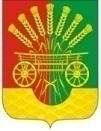 